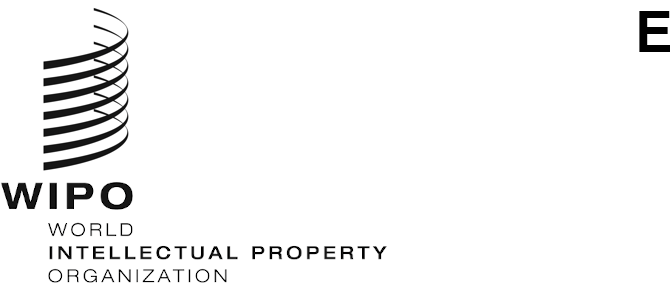 CDIP/29/11ORIGINAL: ENGLISHDATE: September 19, 2022Committee on Development and Intellectual Property (CDIP)Twenty-Ninth Session
Geneva, May 16 to 20, 2022REVISED PROJECT PROPOSAL BY TUNISIA ON REDUCING WORK-RELATED ACCIDENTS AND OCCUPATIONAL DISEASES THROUGH INNOVATION AND INTELLECTUAL PROPERTYprepared by the Secretariat  	The Committee on Development and Intellectual Property (CDIP), at its twenty-eight session, discussed document CDIP/28/4 containing the Revised Project Proposal by Tunisia on Reducing Work-Related Accidents and Occupational Diseases through Innovation and Intellectual Property.  The Committee “discussed the project proposal and requested Tunisia to develop the proposal further based on the comments by Member States, and with the assistance of the Secretariat, for its consideration at the next session”.	The Annex to this document contains a revised proposal by Tunisia, prepared with the support of the WIPO Secretariat.	The CDIP is invited to consider the information contained in the Annex to this document.[Annexes follow]3. TENTATIVE IMPLEMENTATION TIMELINE4. TOTAL RESOURCES BY OUTPUT5. NON-PERSONNEL RESOURCES BY COST CATEGORY[Annex II follows]6. REQUEST TO PARTICIPATE AS A PILOT/BENEFICIARY COUNTRY[End of Annex II and of document]1. INTRODUCTION OF THE PROJECT1. INTRODUCTION OF THE PROJECT1.1 Project code1.1 Project codeDA_1_10_19_30_31_45_1DA_1_10_19_30_31_45_11.2 Project title1.2 Project titleReducing Work-related Accidents and Occupational Diseases through Innovation and Intellectual PropertyReducing Work-related Accidents and Occupational Diseases through Innovation and Intellectual Property1.3 DA Recommendations1.3 DA RecommendationsRecommendation 1:  WIPO technical assistance shall be, inter alia, development-oriented, demand-driven and transparent, taking into account the priorities and the special needs of developing countries, especially LDCs, as well as the different levels of development of Member States and activities should include time frames for completion.  In this regard, design, delivery mechanisms and evaluation processes of technical assistance programs should be country specific.Recommendation 10:  To assist Member States to develop and improve national intellectual property institutional capacity through further development of infrastructure and other facilities with a view to making national intellectual property institutions more efficient and promote fair balance between intellectual property protection and the public interest.  This technical assistance should also be extended to sub-regional and regional organizations dealing with intellectual property.Recommendation 19:  To initiate discussions on how, within WIPO’s mandate, to further facilitate access to knowledge and technology for developing countries and LDCs to foster creativity and innovation and to strengthen such existing activities within WIPO.Recommendation 30:  WIPO should cooperate with other IGOs to provide to developing countries, including LDCs, upon request, advice on how to gain access to and make use of intellectual property-related information on technology, particularly in areas of special interest to the requesting parties.Recommendation 31:  To undertake initiatives agreed by Member States, which contribute to transfer of technology to developing countries, such as requesting WIPO to facilitate better access to publicly available patent information.Recommendation 45:  To approach intellectual property enforcement in the context of broader societal interests and especially development-oriented concerns, with a view that “the protection and enforcement of intellectual property rights should contribute to the promotion of technological innovation and to the transfer and dissemination of technology, to the mutual advantage of producers and users of technological knowledge and in a manner conducive to social and economic welfare, and to a balance of rights and obligations”, in accordance with Article 7 of the TRIPS Agreement.Recommendation 1:  WIPO technical assistance shall be, inter alia, development-oriented, demand-driven and transparent, taking into account the priorities and the special needs of developing countries, especially LDCs, as well as the different levels of development of Member States and activities should include time frames for completion.  In this regard, design, delivery mechanisms and evaluation processes of technical assistance programs should be country specific.Recommendation 10:  To assist Member States to develop and improve national intellectual property institutional capacity through further development of infrastructure and other facilities with a view to making national intellectual property institutions more efficient and promote fair balance between intellectual property protection and the public interest.  This technical assistance should also be extended to sub-regional and regional organizations dealing with intellectual property.Recommendation 19:  To initiate discussions on how, within WIPO’s mandate, to further facilitate access to knowledge and technology for developing countries and LDCs to foster creativity and innovation and to strengthen such existing activities within WIPO.Recommendation 30:  WIPO should cooperate with other IGOs to provide to developing countries, including LDCs, upon request, advice on how to gain access to and make use of intellectual property-related information on technology, particularly in areas of special interest to the requesting parties.Recommendation 31:  To undertake initiatives agreed by Member States, which contribute to transfer of technology to developing countries, such as requesting WIPO to facilitate better access to publicly available patent information.Recommendation 45:  To approach intellectual property enforcement in the context of broader societal interests and especially development-oriented concerns, with a view that “the protection and enforcement of intellectual property rights should contribute to the promotion of technological innovation and to the transfer and dissemination of technology, to the mutual advantage of producers and users of technological knowledge and in a manner conducive to social and economic welfare, and to a balance of rights and obligations”, in accordance with Article 7 of the TRIPS Agreement.1.4 Project duration1.4 Project duration36 months36 months1.5 Project Budget1.5 Project BudgetThe total Project budget is of 523,300 Swiss francs, all related to non-personnel expenditures.The total Project budget is of 523,300 Swiss francs, all related to non-personnel expenditures.2. DESCRIPTION OF THE PROJECT2. DESCRIPTION OF THE PROJECTThe pilot project aims at helping to reduce work-related accidents and occupational diseases in Tunisia and three other developing countries through innovation, the use of intellectual property (IP) tools and awareness-raising.  As explained further, the prevention of occupational risks and the improvement of working conditions is a key concern for Tunisia and other developing countries.  Efforts are being made to improve the safety and health conditions of work.  One of the challenges encountered in this area is the lack of understanding of the role IP plays in developing appropriate technologies and innovative products that can help prevent accidents and diseases in each specific sector and industry.  Appropriate technology is necessary to ensure the safety of the tools and machinery used by workers, as well as their personal protection equipment (PPE).  Some of this technology might already be available, despite the lack of knowledge of potential users in developing countries or the difficulties to access it.  Moreover, generating new innovative solutions for the risks encountered by workers of a particular industry or sector could also prove crucial.  A better understanding of IP can help in using existing solutions and incentivize development of new solutions in this area.   Collaboration between users, researchers, producers and suppliers of tools, machinery and PPE could contribute to ensuring the availability of and the access to adequate material.  This could contribute to reducing the risk of accidents and, in doing so, contribute to increasing the competitiveness of enterprises.An additional challenge relates to the use of counterfeit tools, machinery, materials and/or PPE that do not meet the necessary safety and health standards.  Awareness raising about the risks that these counterfeit products might entail for the well-being of workers is also essential to prevent occupational accidents and diseases.  Understanding IP is an integral part of raising awareness of this problem.To achieve these objectives, this pilot project proposes to implement the strategies and actions described further, which will be delivered on the basis of cooperation among the main stakeholders who can contribute to improving the working conditions and safety of workers through innovation, the use of IP tools and awareness-raising.  The pilot project aims at helping to reduce work-related accidents and occupational diseases in Tunisia and three other developing countries through innovation, the use of intellectual property (IP) tools and awareness-raising.  As explained further, the prevention of occupational risks and the improvement of working conditions is a key concern for Tunisia and other developing countries.  Efforts are being made to improve the safety and health conditions of work.  One of the challenges encountered in this area is the lack of understanding of the role IP plays in developing appropriate technologies and innovative products that can help prevent accidents and diseases in each specific sector and industry.  Appropriate technology is necessary to ensure the safety of the tools and machinery used by workers, as well as their personal protection equipment (PPE).  Some of this technology might already be available, despite the lack of knowledge of potential users in developing countries or the difficulties to access it.  Moreover, generating new innovative solutions for the risks encountered by workers of a particular industry or sector could also prove crucial.  A better understanding of IP can help in using existing solutions and incentivize development of new solutions in this area.   Collaboration between users, researchers, producers and suppliers of tools, machinery and PPE could contribute to ensuring the availability of and the access to adequate material.  This could contribute to reducing the risk of accidents and, in doing so, contribute to increasing the competitiveness of enterprises.An additional challenge relates to the use of counterfeit tools, machinery, materials and/or PPE that do not meet the necessary safety and health standards.  Awareness raising about the risks that these counterfeit products might entail for the well-being of workers is also essential to prevent occupational accidents and diseases.  Understanding IP is an integral part of raising awareness of this problem.To achieve these objectives, this pilot project proposes to implement the strategies and actions described further, which will be delivered on the basis of cooperation among the main stakeholders who can contribute to improving the working conditions and safety of workers through innovation, the use of IP tools and awareness-raising.  2.1 Project Context2.1 Project ContextSince independence in 1956, Tunisian authorities have devoted a significant share of national income to economic and social development and, above all, to improving the living conditions of the population through unprecedented school attendance, an active policy of women’s emancipation, an ambitious and revolutionary family planning program launched in 1966 to limit births, and the introduction of a compensation and price control instrument to help the poor and low-income families.  This policy of national solidarity was further stepped up among the poor, especially as from the 1980s, with the advent of the Structural Adjustment Programme, which followed structural changes in the world economy and the advent of a new era of globalization.  Thus, the social security sector occupies an important place in Tunisia’s social policy as a vector of economic and social development and one of the main elements for the preservation of social peace.However, despite these efforts by public authorities to create healthy and peaceful working environments, the number of days lost as a result of accidents at work or occupational diseases remains high.  This is likely to be detrimental both to the well-being of employees and to the growth and competitiveness of an enterprise.  Indeed, a total of approximately 1,500,000 employees are involved, with an average of 46,000 work-related accidents recorded annually.  The vast majority of these incidents (94.5%) occur at the workplace, while the remaining 5.5% are commuting accidents.  The total number of days of work stoppage is also a parameter for assessing the severity of accidents with a deleterious impact on productivity.  Thus, approximately 1,000,000 days of work stoppage are reported annually.  Added to these are cases of occupational diseases, which amount to approximately 1,600 cases where the work stoppage is either permanent or long term, depending on the severity of the disease.This is likely to be the case for other developing countries.  According to the International Labor Organization (ILO), more than 2.78 million people die every year as a result of occupational accidents or work-related diseases worldwide.  There are also 374 million non-fatal work-related injuries each year, resulting in more than 4 days of absences from work.  Not only the human cost is incredibly high, but also the economic burden of poor occupational safety and health practices is estimated at almost 4 per cent of the annual global Gross Domestic Products (GDP).In developing countries, occupational safety and health issues are generally less visible, but the risks are often greater than in industrialized countries.  The expansion of the informal economy, as well as the use of counterfeit tools, machinery, materials and PPE, exacerbate this issue and the risks involved.  Policies aimed at addressing this problem are manifold and efforts are required from different actors.  In this context, the ILO implements projects aimed at improving safety and health at work and preventing work-related accidents and occupational diseases in developing countries.  A project titled “Strengthening Labour Governance in MSMEs and Supporting the Transition from the Informal to the Formal Economy in Africa” is currently being implemented in Tunisia, among other countries, with a twofold strategy: (i) supporting national labour inspectorates to better ensure compliance; and (ii) build the capacity of Governments, employers, workers and their representatives to promote and implement the existing regulations in the field of occupational safety and health.IP may also contribute to those efforts, by promoting innovation in the area of occupational health and safety.  However, the role of IP tools in providing a safer environment to workers is not well understood or documented.  Understanding the risks involved in using counterfeit goods that do not meet the necessary safety and health standards and raising awareness of such risks is also essential for improving occupational safety.  An understanding of IP may also promote access to existing occupational health and safety tools that may be protected by IP rights.Since independence in 1956, Tunisian authorities have devoted a significant share of national income to economic and social development and, above all, to improving the living conditions of the population through unprecedented school attendance, an active policy of women’s emancipation, an ambitious and revolutionary family planning program launched in 1966 to limit births, and the introduction of a compensation and price control instrument to help the poor and low-income families.  This policy of national solidarity was further stepped up among the poor, especially as from the 1980s, with the advent of the Structural Adjustment Programme, which followed structural changes in the world economy and the advent of a new era of globalization.  Thus, the social security sector occupies an important place in Tunisia’s social policy as a vector of economic and social development and one of the main elements for the preservation of social peace.However, despite these efforts by public authorities to create healthy and peaceful working environments, the number of days lost as a result of accidents at work or occupational diseases remains high.  This is likely to be detrimental both to the well-being of employees and to the growth and competitiveness of an enterprise.  Indeed, a total of approximately 1,500,000 employees are involved, with an average of 46,000 work-related accidents recorded annually.  The vast majority of these incidents (94.5%) occur at the workplace, while the remaining 5.5% are commuting accidents.  The total number of days of work stoppage is also a parameter for assessing the severity of accidents with a deleterious impact on productivity.  Thus, approximately 1,000,000 days of work stoppage are reported annually.  Added to these are cases of occupational diseases, which amount to approximately 1,600 cases where the work stoppage is either permanent or long term, depending on the severity of the disease.This is likely to be the case for other developing countries.  According to the International Labor Organization (ILO), more than 2.78 million people die every year as a result of occupational accidents or work-related diseases worldwide.  There are also 374 million non-fatal work-related injuries each year, resulting in more than 4 days of absences from work.  Not only the human cost is incredibly high, but also the economic burden of poor occupational safety and health practices is estimated at almost 4 per cent of the annual global Gross Domestic Products (GDP).In developing countries, occupational safety and health issues are generally less visible, but the risks are often greater than in industrialized countries.  The expansion of the informal economy, as well as the use of counterfeit tools, machinery, materials and PPE, exacerbate this issue and the risks involved.  Policies aimed at addressing this problem are manifold and efforts are required from different actors.  In this context, the ILO implements projects aimed at improving safety and health at work and preventing work-related accidents and occupational diseases in developing countries.  A project titled “Strengthening Labour Governance in MSMEs and Supporting the Transition from the Informal to the Formal Economy in Africa” is currently being implemented in Tunisia, among other countries, with a twofold strategy: (i) supporting national labour inspectorates to better ensure compliance; and (ii) build the capacity of Governments, employers, workers and their representatives to promote and implement the existing regulations in the field of occupational safety and health.IP may also contribute to those efforts, by promoting innovation in the area of occupational health and safety.  However, the role of IP tools in providing a safer environment to workers is not well understood or documented.  Understanding the risks involved in using counterfeit goods that do not meet the necessary safety and health standards and raising awareness of such risks is also essential for improving occupational safety.  An understanding of IP may also promote access to existing occupational health and safety tools that may be protected by IP rights.2.2 Project Objectives, Outcomes and Outputs  2.2 Project Objectives, Outcomes and Outputs  The overall project objectives are (i) to explore the role of IP tools and innovation in providing a safer environment to workers, and (ii) to contribute to the decrease of occupational accidents and diseases though the use of IP tools and promotion of innovation.More specifically, the project’s expected outcomes are to:Increase the understanding of the role IP can play in reducing occupational accidents and diseases; andIncrease awareness of the health and safety risks involved in using counterfeit products in the workplace.  The above-mentioned project objective and outcomes will be achieved through the delivery of the following project outputs: 1. Identify which sectors and industries account for the most work-related accidents and/or diseases and any relationship between reported causes of these adverse outcomes and availability/feasibility of IP-related solutions.2. If possible and applicable, identify the available innovative technologies that could respond to the needs of the identified sectors and industries to reduce work-related accidents and occupational diseases.3. Raise awareness of IP and its role in promoting the development of innovative technologies and products for the improvement of working conditions.4. Establish effective and sustainable networks to promote better collaboration between those industry sectors in need of innovative technologies and products and those who have the ability to develop and/or supply such technologies and products, or the willingness to license them, in order to reduce accidents at work and occupational diseases.5. Raise awareness of the harmful effects of using counterfeit products in the workplace.The overall project objectives are (i) to explore the role of IP tools and innovation in providing a safer environment to workers, and (ii) to contribute to the decrease of occupational accidents and diseases though the use of IP tools and promotion of innovation.More specifically, the project’s expected outcomes are to:Increase the understanding of the role IP can play in reducing occupational accidents and diseases; andIncrease awareness of the health and safety risks involved in using counterfeit products in the workplace.  The above-mentioned project objective and outcomes will be achieved through the delivery of the following project outputs: 1. Identify which sectors and industries account for the most work-related accidents and/or diseases and any relationship between reported causes of these adverse outcomes and availability/feasibility of IP-related solutions.2. If possible and applicable, identify the available innovative technologies that could respond to the needs of the identified sectors and industries to reduce work-related accidents and occupational diseases.3. Raise awareness of IP and its role in promoting the development of innovative technologies and products for the improvement of working conditions.4. Establish effective and sustainable networks to promote better collaboration between those industry sectors in need of innovative technologies and products and those who have the ability to develop and/or supply such technologies and products, or the willingness to license them, in order to reduce accidents at work and occupational diseases.5. Raise awareness of the harmful effects of using counterfeit products in the workplace.2.3 Project Implementation Strategy2.3 Project Implementation StrategyThe overall objective of the project will be achieved through the implementation strategy detailed below:   Development of a scoping study that analyses work-related accidents and occupational diseases in the pilot countries, and establish the link (if any) with available IP tools/practices or innovative technologies/products that could reduce such accidents or diseases.Delivery of country studies to identify IP tools and practices to help prevent or reduce accidents and illnesses in specific sectors or industries.  Mapping of the IP-related technology needs of the specific industry or sector to reduce work-related accidents and occupational diseases.  In order to develop the mapping, information would be gathered from the stakeholders involved, e.g.: national institutions in charge of matters relating to work-related accidents and occupational diseases; managers and workers of enterprises of the industry or sector; suppliers; universities, research centers, technical centers and other innovation generators, as appropriate and practical.Landscaping of the existing most appropriate and practical technologies available to address the needs of that industry or sector, using patent, scientific and technical sources.Raising awareness and preventing the use of counterfeit products through national seminars among all stakeholders (public entities, customs authorities, generators of innovation and technology, suppliers, users, workers) about the impact of innovation, the importance of use of appropriate technology, and the risks of the use of counterfeit goods in this field.  The seminars will also help establish effective networks to foster better collaboration between the users and the generators of innovation in this field, that are willing to make such innovations available.Development of educational programs or of a toolkit on counterfeit detection material for the use of local partners in beneficiary countries.Launch of public awareness campaigns on the dangers of counterfeits.  Such awareness campaigns could be conducted on social networks, radio, television, and in physical public spaces.  Public awareness initiatives could be more appropriately tailored to the relevant sector or industry.Based on the above, produce awareness-raising material for the use of local partners in beneficiary countries.The overall objective of the project will be achieved through the implementation strategy detailed below:   Development of a scoping study that analyses work-related accidents and occupational diseases in the pilot countries, and establish the link (if any) with available IP tools/practices or innovative technologies/products that could reduce such accidents or diseases.Delivery of country studies to identify IP tools and practices to help prevent or reduce accidents and illnesses in specific sectors or industries.  Mapping of the IP-related technology needs of the specific industry or sector to reduce work-related accidents and occupational diseases.  In order to develop the mapping, information would be gathered from the stakeholders involved, e.g.: national institutions in charge of matters relating to work-related accidents and occupational diseases; managers and workers of enterprises of the industry or sector; suppliers; universities, research centers, technical centers and other innovation generators, as appropriate and practical.Landscaping of the existing most appropriate and practical technologies available to address the needs of that industry or sector, using patent, scientific and technical sources.Raising awareness and preventing the use of counterfeit products through national seminars among all stakeholders (public entities, customs authorities, generators of innovation and technology, suppliers, users, workers) about the impact of innovation, the importance of use of appropriate technology, and the risks of the use of counterfeit goods in this field.  The seminars will also help establish effective networks to foster better collaboration between the users and the generators of innovation in this field, that are willing to make such innovations available.Development of educational programs or of a toolkit on counterfeit detection material for the use of local partners in beneficiary countries.Launch of public awareness campaigns on the dangers of counterfeits.  Such awareness campaigns could be conducted on social networks, radio, television, and in physical public spaces.  Public awareness initiatives could be more appropriately tailored to the relevant sector or industry.Based on the above, produce awareness-raising material for the use of local partners in beneficiary countries.2.4 Project Indicators2.4 Project IndicatorsProject ObjectivesExplore the role of IP tools and innovation in providing a safer environment to workers, and contribute to the decrease of occupational accidents and diseases through the use of IP tools and promoting innovation.Objective indicatorsThe role of IP tools and innovation in reducing occupational accidents and diseases explored, and at least 50% of the relevant stakeholders in the beneficiary countries consider that they are better equipped to effectively use IP tools and promote innovation in the workplace, as a result of the project. Project Outcomesa) Increase the understanding of the role of IP and innovation in reducing occupational accidents and diseases.Outcome indicatorsa) At least 50% of the relevant stakeholders in the beneficiary countries are aware of the role of IP and innovation in contributing to reducing occupational accidents and diseases.b) Raise awareness of the health and safety risks involved in using counterfeit products in the workplace.  b) At least 70% of participants in the national seminars and other project activities have demonstrated increased awareness on the health and safety risks involved in using counterfeit products in the workplace.Project Outputs1. Identify which sectors and industries account for the most work-related accidents and/or diseases and establish the link (if any) with available IP tools/practices or innovative technologies/products that could reduce such accidents or diseases. Output Indicators1. A scoping study developed and published by WIPO and all beneficiary countries.2. If possible and applicable, identify the available innovative technologies that could respond to the needs of the identified sectors and industries to reduce work-related accidents and occupational diseases.2.1 Four (4) mappings (one in each country) of available and practical innovative technologies that could respond to the needs of the identified sectors and industries to reduce work-related accidents and occupational diseases.2.2 Development of patent landscaping report(s) of the available and most practical innovative technology identified in the mappings.3. Raise awareness of IP and its role in promoting the development of innovative technologies and products for the improvement of working conditions.3. Four (4) public awareness campaigns on the role of IP in promoting the development of innovative technologies and products launched.4. Establish effective and sustainable networks to promote better collaboration between those industry sectors in need of innovative technologies and products with those who have the ability to develop and/or supply such technologies and products, or who have the willingness to license them, in order to reduce accidents at work and occupational diseases.5. Raise awareness of the harmful effects of using counterfeit products in the workplace.4.1 A Network for collaboration established. 4.2 An educational program or toolkit on the use of IP tools to reduce occupational accidents and diseases developed. 4.3 A compilation of awareness-raising material and methods developed based on the results of the seminars and the campaigns.5. At least four (4) national awareness-raising seminars (one in each country) on preventing the use of counterfeit products in the workplace organized and held.2.5 Sustainability Strategy2.5 Sustainability StrategyTo ensure the sustainability of the project outputs’ all the relevant material and tools developed in the context of the project will be made available on the WIPO website.  In addition, they will be presented to other Member States in the context of the CDIP and other information events.  Beneficiary Member States will also be strongly encouraged to make those outputs available for broader use by the interested public, and to expand the collaboration network established.In addition, the educational toolkit and awareness-raising material will be developed in a way so that it could be easily customized by other countries, as well as other industries or sectors concerned. Updates to the sustainability strategy will be provided in the course of the project implementation. To ensure the sustainability of the project outputs’ all the relevant material and tools developed in the context of the project will be made available on the WIPO website.  In addition, they will be presented to other Member States in the context of the CDIP and other information events.  Beneficiary Member States will also be strongly encouraged to make those outputs available for broader use by the interested public, and to expand the collaboration network established.In addition, the educational toolkit and awareness-raising material will be developed in a way so that it could be easily customized by other countries, as well as other industries or sectors concerned. Updates to the sustainability strategy will be provided in the course of the project implementation. 2.6 Selection Criteria for Pilot/Beneficiary Countries2.6 Selection Criteria for Pilot/Beneficiary CountriesThe project will be implemented in Tunisia and in other three pilot countries.The selection of the other three pilot countries will be based on the following criteria:existence of institutionalized national policies on social security and the fight against accidents at work and occupational diseases;demonstrated willingness of political authorities to increase the competitiveness of enterprises through value chain improvement and innovation capacity;  and commitment of the country to allocate the necessary resources for the effective implementation of the project and its sustainability.Member States wishing to participate in the project must submit their statement of interest by submitting the form contained in the Annex II to this document.  In that statement, they must indicate the institution in charge of managing the project and appoint a person responsible for monitoring the project implementation in country (i.e., a National Focal Point).The project will be implemented in Tunisia and in other three pilot countries.The selection of the other three pilot countries will be based on the following criteria:existence of institutionalized national policies on social security and the fight against accidents at work and occupational diseases;demonstrated willingness of political authorities to increase the competitiveness of enterprises through value chain improvement and innovation capacity;  and commitment of the country to allocate the necessary resources for the effective implementation of the project and its sustainability.Member States wishing to participate in the project must submit their statement of interest by submitting the form contained in the Annex II to this document.  In that statement, they must indicate the institution in charge of managing the project and appoint a person responsible for monitoring the project implementation in country (i.e., a National Focal Point).2.7 Implementing Organizational Entity2.7 Implementing Organizational EntityDevelopment Agenda Coordination Division, Regional and National Development SectorDevelopment Agenda Coordination Division, Regional and National Development Sector2.8 Links to other Organizational Entities2.8 Links to other Organizational EntitiesRegional Divisions, Regional and National Development SectorIP for Innovators Department (IPID), IP and Innovation Ecosystems Sector (IES)Technology Transfer Section, IP for Innovators Department, IESBuilding Respect for IP Division, Global Challenges and Partnerships SectorRegional Divisions, Regional and National Development SectorIP for Innovators Department (IPID), IP and Innovation Ecosystems Sector (IES)Technology Transfer Section, IP for Innovators Department, IESBuilding Respect for IP Division, Global Challenges and Partnerships Sector2.9 Links to other DA Projects2.9 Links to other DA ProjectsDA Project on Developing Tools for Access to Patent information – Phases I and II (CDIP/4/6 and CDIP/10/13)DA Project on Capacity-Building in the Use of Appropriate Technology-Specific Technical and Scientific Information as a Solution for Identified Development Challenges information – Phases I and II (CDIP/5/6 Rev. and CDIP/13/9)DA Project on Developing Tools for Access to Patent information – Phases I and II (CDIP/4/6 and CDIP/10/13)DA Project on Capacity-Building in the Use of Appropriate Technology-Specific Technical and Scientific Information as a Solution for Identified Development Challenges information – Phases I and II (CDIP/5/6 Rev. and CDIP/13/9)2.10 Contribution to Expected Results in WIPO’s Program and Budget2.10 Contribution to Expected Results in WIPO’s Program and BudgetE.R. 1.1.  More effective communication and engagement worldwide to raise awareness of and increase knowledge about the potential of IP to improve the lives of everyone, everywhere.E.R. 3.3.  Knowledge transfer and technology adaptation is facilitated through WIPO’s IP-based platforms and tools to address global challenges.E.R. 4.1.  More effective use of IP to support growth and development of all Member States and their relevant regions and sub-regions, including through the mainstreaming of the Development Agenda recommendations.E.R. 1.1.  More effective communication and engagement worldwide to raise awareness of and increase knowledge about the potential of IP to improve the lives of everyone, everywhere.E.R. 3.3.  Knowledge transfer and technology adaptation is facilitated through WIPO’s IP-based platforms and tools to address global challenges.E.R. 4.1.  More effective use of IP to support growth and development of all Member States and their relevant regions and sub-regions, including through the mainstreaming of the Development Agenda recommendations.2.11 Risk and Mitigation2.11 Risk and MitigationRisk 1:  Possibility of recurrence of Covid-19 crisis and, consequently, lockdowns and other restrictive measures that hamper the project’s implementation. Mitigation Strategy 1:  Close follow-up of the sanitary situation in each beneficiary country in coordination with national Focal Points; adaptation of the modalities of implementation of activities (ex.: virtual meetings prioritized, travel minimized), where feasible.Risk 2:  The project requires expertise in different fields on IP and hence, it might be difficult to find one area to take charge of its implementation. Mitigation Strategy 2:  Involvement of different areas and divisions within WIPO and beneficiary Member States.  Enhanced coordination and regular communication by the appointed project manager in-house and with Member States. Risk 3:  Difficulty in identifying specific sectors or industries to be addressed by the study and mappings, and ensuring appropriateness of scope of each patent landscaping report. Mitigation 3:  Interested Member States will be requested to provide preliminary information and indicate an industry or sector of priority that they wish to focus on.  Each report will be developed in collaboration with a partner institution and the terms of reference of each report will be tailored to the specific needs of the partner.  The scope of each report will also be coordinated with the WIPO units working in the respective thematic areas.Risk 4:  Insufficient utilization of the studies and patent landscaping reports developed in the context of the project. Mitigation 4:  Improved dissemination of the reports through publications by WIPO and beneficiary countries, TISCs networks or Technology Transfer Offices as information material, and participation in awareness raising and other events related to the topics addressed by each report. Risk 1:  Possibility of recurrence of Covid-19 crisis and, consequently, lockdowns and other restrictive measures that hamper the project’s implementation. Mitigation Strategy 1:  Close follow-up of the sanitary situation in each beneficiary country in coordination with national Focal Points; adaptation of the modalities of implementation of activities (ex.: virtual meetings prioritized, travel minimized), where feasible.Risk 2:  The project requires expertise in different fields on IP and hence, it might be difficult to find one area to take charge of its implementation. Mitigation Strategy 2:  Involvement of different areas and divisions within WIPO and beneficiary Member States.  Enhanced coordination and regular communication by the appointed project manager in-house and with Member States. Risk 3:  Difficulty in identifying specific sectors or industries to be addressed by the study and mappings, and ensuring appropriateness of scope of each patent landscaping report. Mitigation 3:  Interested Member States will be requested to provide preliminary information and indicate an industry or sector of priority that they wish to focus on.  Each report will be developed in collaboration with a partner institution and the terms of reference of each report will be tailored to the specific needs of the partner.  The scope of each report will also be coordinated with the WIPO units working in the respective thematic areas.Risk 4:  Insufficient utilization of the studies and patent landscaping reports developed in the context of the project. Mitigation 4:  Improved dissemination of the reports through publications by WIPO and beneficiary countries, TISCs networks or Technology Transfer Offices as information material, and participation in awareness raising and other events related to the topics addressed by each report. Deliverables QuartersQuartersQuartersQuartersQuartersQuartersQuartersQuartersQuartersQuartersQuartersQuartersDeliverables 202320232023202320242024202420242025202520252025Deliverables 1st2nd3rd4th1st2nd3rd4th1st2nd3rd4thPre-implementation activities:- Selection of beneficiary countries- Appointment of national coordinators- Hiring of a FellowXXApproval of country-level project plansXDevelopment of a scoping studyXXDelivery of 4 mappings (one in each country) of available and practical innovative technologies that could respond to the needs of the identified sectors and industries to reduce work-related accidents and occupational diseasesXXXDevelopment of patent landscaping report(s) of the available and most practical  innovative technology identified in the mappingsXXXFour (4) public awareness campaigns on the role of IP in promoting the development of innovative technologies and products launchedXXXFour (4) national awareness-raising seminars (one in each country) on preventing the use of counterfeit products in the workplace organized and heldXXXEstablishment of a Network for collaboration XXXXXXDevelopment of an educational program or toolkit on the use of IP tools to reduce occupational accidents and diseases XXA compilation of awareness-raising material and methods developed based on the results of the seminars and the campaignsXXXXProject EvaluationX(in Swiss francs)Year 1Year 1Year 2Year 2Year 3Year 3TotalProject Outputs Personnel Non-Personnel Personnel Non-Personnel Personnel Non-Personnel TotalProject coordination and implementation support77,10080,10077,100234,300Development of a scoping study 20,00020,000Delivery of 4 mappings (one in each country) of available and practical innovative technologies that could respond to the needs of the identified sectors and industries to reduce work-related accidents and occupational diseases20,00020,00040,000Development of patent landscaping report(s)  of the available and most practical  innovative technology identified in the mappings40,00040,000Four (4) public awareness campaigns on the role of IP in promoting the development of innovative technologies and products launched40,00040,000Four (4) national awareness-raising seminars (one in each country) on preventing the use of counterfeit products in the workplace organized and held27,00027,00054,000Establishment of a Network for collaboration40,00040,000Development of an educational program or toolkit on the use of IP tools to reduce occupational accidents and diseases20,00020,000A compilation of awareness-raising material and methods developed based on the results of the seminars and the campaigns20,00020,000Project Evaluation15,00015,000Total                       -   117,100207,100199,100523,300(in Swiss francs)(in Swiss francs)(in Swiss francs)Travel, Training and Grants Travel, Training and Grants Travel, Training and Grants Contractual ServicesContractual ServicesContractual ServicesContractual ServicesContractual ServicesTotalActivitiesActivitiesActivitiesStaff MissionsThird-party TravelTraining and related travel grantsConferencesPublishingIndividual Contractual ServicesWIPO FellowshipsOther Contractual ServicesTotalProject coordination and implementation supportProject coordination and implementation supportProject coordination and implementation support234,300234,300Development of a scoping studyDevelopment of a scoping studyDevelopment of a scoping study20,00020,000Delivery of 4 mappings (one in each country) of available and practical innovative technologies that could respond to the needs of the identified sectors and industries to reduce work-related accidents and occupational diseasesDelivery of 4 mappings (one in each country) of available and practical innovative technologies that could respond to the needs of the identified sectors and industries to reduce work-related accidents and occupational diseasesDelivery of 4 mappings (one in each country) of available and practical innovative technologies that could respond to the needs of the identified sectors and industries to reduce work-related accidents and occupational diseases4,00036,00040,000Development of patent landscaping report(s)  of the available and most practical  innovative technology identified in the mappingsDevelopment of patent landscaping report(s)  of the available and most practical  innovative technology identified in the mappingsDevelopment of patent landscaping report(s)  of the available and most practical  innovative technology identified in the mappings40,00040,000Four (4) public awareness campaigns on the role of IP in promoting the development of innovative technologies and products launched.Four (4) public awareness campaigns on the role of IP in promoting the development of innovative technologies and products launched.Four (4) public awareness campaigns on the role of IP in promoting the development of innovative technologies and products launched.40,00040,000Four (4) national awareness-raising seminars (one in each country) on preventing the use of counterfeit products in the workplace organized and held.Four (4) national awareness-raising seminars (one in each country) on preventing the use of counterfeit products in the workplace organized and held.Four (4) national awareness-raising seminars (one in each country) on preventing the use of counterfeit products in the workplace organized and held.8,0004,0002,00040,00054,000Establishment of a Network for collaborationEstablishment of a Network for collaborationEstablishment of a Network for collaboration8,0002,00030,00040,000Development of an educational program or toolkit on the use of IP tools to reduce occupational accidents and diseases.Development of an educational program or toolkit on the use of IP tools to reduce occupational accidents and diseases.Development of an educational program or toolkit on the use of IP tools to reduce occupational accidents and diseases.5,00015,00020,000A compilation of awareness-raising material and methods developed based on the results of the seminars and the campaignsA compilation of awareness-raising material and methods developed based on the results of the seminars and the campaigns20,00020,000Project EvaluationProject Evaluation15,00015,000Total Total 16,00016,0004,0004,0009,000256,000234,300523,300TEMPLATE FOR THE SUBMISSION OF REQUESTS TO PARTICIPATE AS A PILOT / BENEFICIARY COUNTRYTEMPLATE FOR THE SUBMISSION OF REQUESTS TO PARTICIPATE AS A PILOT / BENEFICIARY COUNTRYSelection criteriaBrief description1.	Expression of interestConfirmation that the intellectual property bodies of the requesting country are interested in participating in the project.2.	Institutions and legal frameworkPlease indicate the national body or institution that oversees the subject matter of IP the project addresses (patents, technology transfer, IP enforcement)Links to the institution website and the legal texts should be provided, where possible.3.	Criteria as per DA project  documentexistence of institutionalized national policies on social security and the fight against accidents at work and occupational diseases;demonstrated willingness of political authorities to increase the competitiveness of enterprises through value chain improvement and innovation capacity;  and commitment of the country to allocate the necessary resources for the effective implementation of the project and its sustainability.Please, to the extent possible, mention a few industries or sectors that you would like to prioritize for the purpose of this project. 4.	Need of supportBrief justification of the actual need for the support that will be provided by the project5.	CommitmentConfirmation that the requesting country is committed to devoting the necessary resources and logistical support as needed for the effective implementation of the project and its sustainability.6.	National Coordinator/ National Focal PointThe requesting country should propose a person, along with the person’s position and organization, to act as national coordinator for the duration of the project and as the country’s institutional representative.7.	CommentsAny other information the requesting country wishes to provide.